Приложение 3Опорный конспект http://kormakov.ru/upload/8-klass/bloki/%D0%91%D0%BB%D0%BE%D0%BA-1.pdf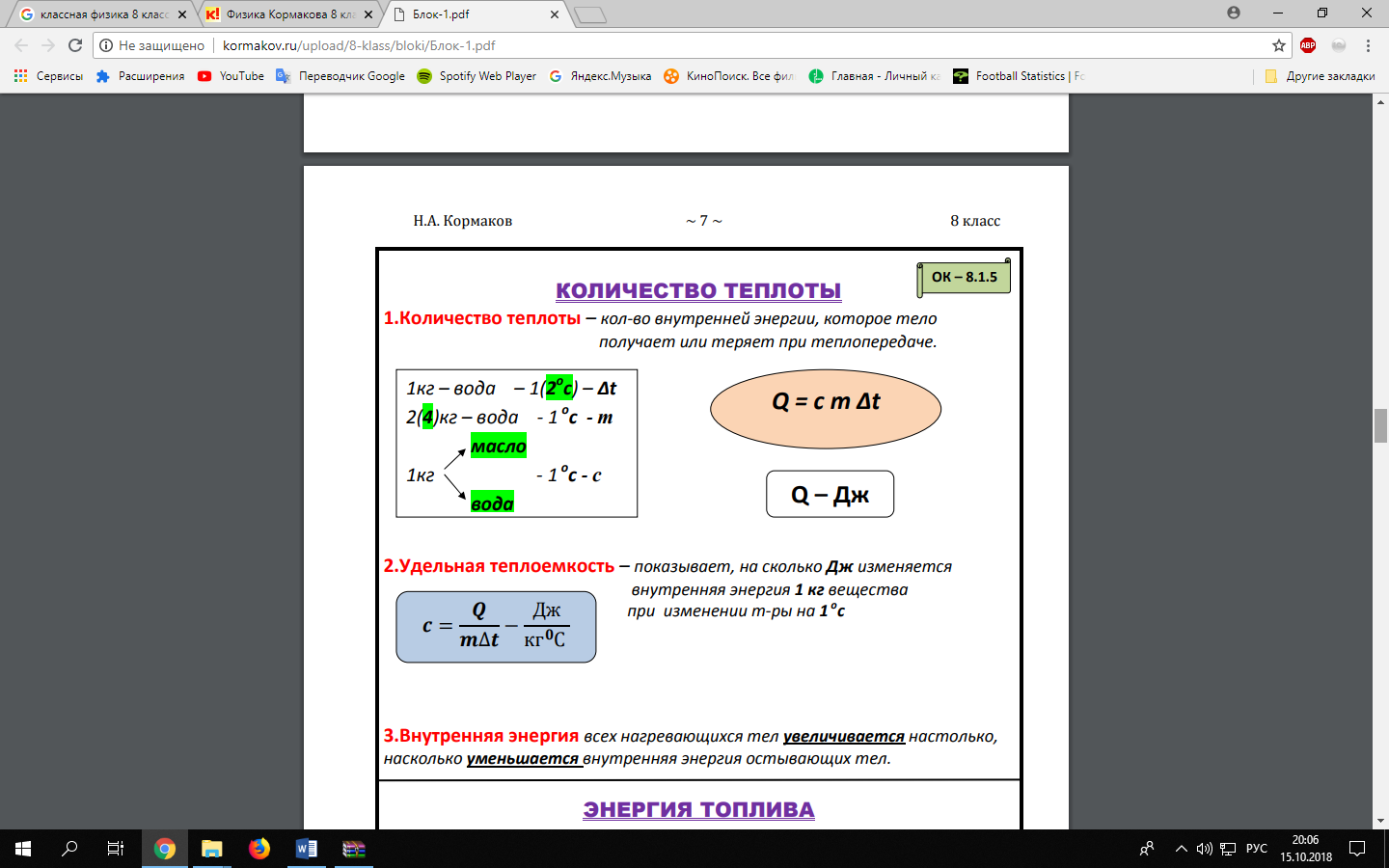  Пример оформления задачиhttps://drive.google.com/file/d/1tiGX5Ql7wzdCOyneWfrxmU_meDIDerhf/view?usp=sharing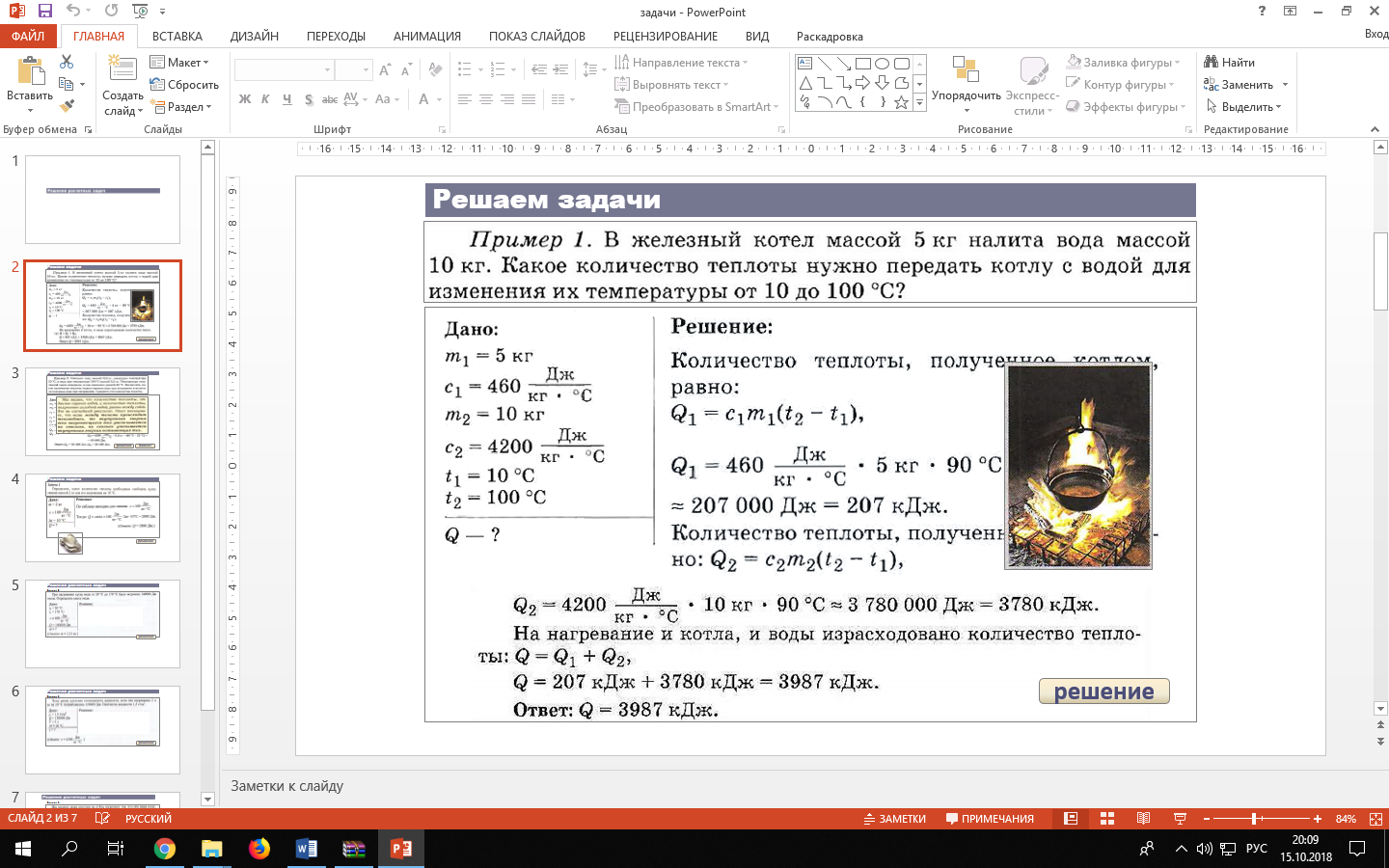 